PREZENTACE - jehličnanyzadání úkolu:	- pracujte ve dvojicích			- místo: učebna PC, vypracujte jako domácí úkol			- vytvořte prezentaci v programu PowerPoint			- prezentaci vytvořte na 1 druh jehličnaté dřeviny			- druh dřeviny si vyberte z následujících rodů: Ginkgo, Cryptomeria, 				Metasequoia, Sequiadendron, Taxodium, Taxus, Picea, Larix, Cedrus, 				Abies, Pinus, Pseudotsuga, Tsuga, Thuja, Chamaecyparis, Juniperus			- v prezentaci se zaměřte na původ dřeviny, její stanovištní nároky, 				uplatnění v sadovnické tvorbě a zajímavosti o daném druhu dřeviny			- prezentaci vypracujte na následující vyučovací hodinu, kde 					odprezentujete Vámi zvolenou dřevinu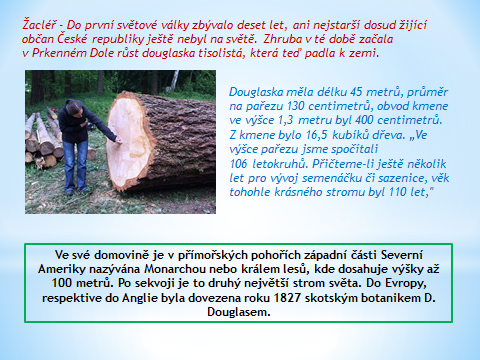 				příklad slidu z prezentace